xxxOd:	xxxOdesláno:	pátek 23. února 2024 8:44Komu:	xxxKopie:	xxxPředmět:	Re: Objednávka č. 3610004913Přílohy:	3610004913.pdfDobrý den,Posílám nazpět podepsané.Děkuji. S pozdravem xxxNEURODOT ConsultingFrom: xxxDate: Wednesday, 21 February 2024 at 12:56To: xxxCc: xxxSubject: Objednávka č. 3610004913Dobrý den,přílohou Vám zasíláme výše uvedenou objednávku.Vzhledem k povinnosti uveřejňovat veškeré smlouvy v hodnotě nad 50 tis. Kč bez DPH v Registru smluv vyplývající ze zákona č. 340/2015 Sb., Vás žádámeo potvrzení objednávky, a to nejlépe zasláním skenu objednávky podepsané za Vaši stranu osobou k tomu oprávněnou tak, aby bylo prokazatelnéuzavření smluvního vztahu. Uveřejnění v souladu se zákonem zajistí objednatel - Národní agentura pro komunikační a informační technologie, s.p.S pozdravem a přáním příjemného dnexxx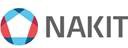 Národní agentura pro komunikační a informační technologie, s. p.Kodaňská 1441/46, 101 00 Praha 10 – Vršovice, Česká republikawww.nakit.cz